КАРАР                                                                               ПОСТАНОВЛЕНИЕ№ 7024 июнь 2019 йыл                                                               24 июня 2019 годаОб отмене Постановления Администрации  сельского поселения Кушманаковский сельсовет от 30.11.2012 года  № 34 «Об утверждении  Административных регламентов  предоставления муниципальных услуг Администрацией  сельского  поселения  Кушманаковский сельсовет муниципального района Бураевский район Республики  Башкортостан»В целях приведения нормативно - правовых актов в соответствие с действующим законодательством,  Администрация    сельского поселения Кушманаковский сельсовет муниципального района  Бураевский  район  Республики  Башкортостан  ПОСТАНОВЛЯЕТ:      1.  Признать утратившими силу:       Постановление администрации  сельского поселения Кушманаковский сельсовет от 30.11.2012 года  № 34 «Об утверждении  Административных регламентов  предоставления муниципальных услуг Администрацией  сельского  поселения  Кушманаковский   сельсовет муниципального района Бураевский район Республики  Башкортостан»».       Постановление администрации  сельского поселения Кушманаковский сельсовет от 05.10.2013 г. № 22 «О внесении изменений в Постановление  от 30.11.2012 года  № 34 «Об утверждении  Административных регламентов  предоставления муниципальных услуг Администрацией  сельского  поселения Кушманаковский   сельсовет муниципального района Бураевский район Республики  Башкортостан»».      Постановление администрации  сельского поселения Кушманаковский сельсовет от  21.05.2014 г. № 18 «О внесении изменений в постановление  главы  сельского поселения  Кушманаковский   сельсовет муниципального района Бураевский район Республики Башкортостан от 30.11. 2012 года  № 34 «Об утверждении Административных регламентов предоставления муниципальных услуг администрацией сельского поселения   Кушманаковский сельсовет муниципального района Бураевский район Республики Башкортостан «Постановка гражданина на учет в качестве нуждающегося в служебном жилом помещении»».      Постановление администрации  сельского поселения Кушманаковский сельсовет от   28.05.2014 г.№ 19  «О внесении изменений в постановление  главы администрации сельского поселения Кушманаковский  сельсовет муниципального района Бураевский район Республики Башкортостан  № 34 от 30.11.2012 года «Об утверждении Административных регламентов предоставления муниципальных услуг администрацией сельского поселения Кушманаковский сельсовет муниципального района Бураевский район Республики Башкортостан «Признание гражданина нуждающимся в жилых помещениях в целях включения в муниципальную (республиканскую, федеральную) программу улучшения жилищных  условий»».       Постановление администрации  сельского поселения Кушманаковский сельсовет от 24.06.2015 г. № 50 «О внесение изменений в постановление администрации сельского поселения  Кушманаковский  сельсовет  № 34 от 30.11.2012 г. « Об утверждении Административных      регламентов предоставления муниципальных    услуг администрацией сельского поселения Кушманаковский сельсовет муниципального района      Бураевский район Республики Башкортостан»».       Постановление администрации  сельского поселения Кушманаковский сельсовет от   19.06.2017 г. № 45 «О внесении изменений в Постановление № 34 от 30.11.2012 года «Административный регламент предоставления муниципальных услуг Администрацией сельского поселения Кушманаковский  сельсовет муниципального района Бураевский район Республики Башкортостан»».      2.Настоящее постановление вступает в силу со дня его подписания.3.Обнародовать настоящее постановление и разместить на официальном сайте.4. Контроль за выполнением настоящего постановления оставляю за собой.Глава сельского поселения                                                                    Кушманаковский сельсовет                                           муниципального районаБураевский район         Республики Башкортостан                                                              А.Д.КаюмовБашkортостан  РеспубликаhыБорай районы  муниципаль                                                                                                                                                                                                             районының  Кушманак ауылсоветы ауыл биләмәhе хакимиәте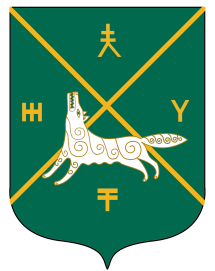 Администрация сельского поселения Кушманаковский сельсовет муниципального района     Бураевский район Республики Башкортостан